Advanced Placement CoursesAdvanced Placement courses are college-level courses offered by trained high school teachers in the regular high school setting. In May of each year, AP students take the AP® exam(s). Students who score at the 3, 4 or 5 level may be able to earn college credit for these courses taken in the high school. Policies for credit differ from college to college, so take care to check college admissions and credit policies at each institution being considered for attendance.Stone High School offers AP World History, AP US History, and AP Government. Students who complete AP courses earn a 1.1 grade weight. Students must also take the AP Course Exam at the end of the course. There is a fee associated with taking the exam. Dual Credit Courses In dual-credit programs, you earn credit that goes toward your high school requirements; and at the same time, you also earn college credit.Stone High School currently offers English Composition I, Biology, and College Algebra for dual credit through MGCCC. Students who complete dual credit courses earn a 1.1 grade weight. There is a fee associated with enrolling in dual credit courses that must be paid before the course can be added to your schedule. Student must meet all dual credit enrollment deadlines set forth by the school and MGCCC.Accelerated CoursesAccelerated courses are available to students whose state test scores reflect a high level of accomplishment in the results. Other factors are included in the consideration of this course. Students who are allowed to enroll in this course earn a 1.05 grade weight. There is no cost associated with Accelerated courses. SHS currently offers: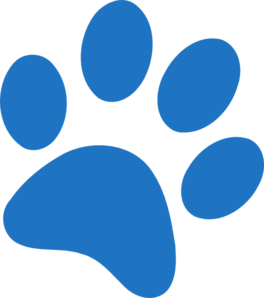 BiologyAlgebra I, Geometry, Algebra II,English I, English II, English IIIOther accelerated courses:Chemistry, Human A & P, PhysicsAlgebra III, CalculusSpanish II, Spanish IIIEach of the above courses offers a level of rigor above the regular academic classroom. These courses are designed to require a level of commitment from the students. Assessments in these classes encourage critical thinking skills.There are multiple benefits to enrolling in these courses. They include increased level of preparation for college-level work, a level of competition for scholarships, and positive observations for the college admissions process.